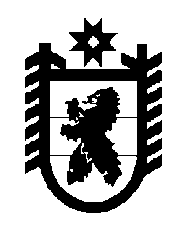 Российская Федерация Республика Карелия    УКАЗГЛАВЫ РЕСПУБЛИКИ КАРЕЛИЯОб утверждении Перечня должностей государственной гражданской службы Республики Карелия, при замещении которых государственные гражданские служащие Республики Карелия обязаны представлять сведения о своих расходах, а также о расходах своих супруг (супругов) и несовершеннолетних детей по каждой сделке по приобретению земельного участка, другого объекта недвижимости, транспортного средства, ценных бумаг, акций (долей участия, паев в уставных (складочных) капиталах организаций), если сумма сделки превышает общий доход данного лица и его супруги (супруга) за три последних года, предшествующих совершению сделки, и об источниках получения средств, за счет которых совершена сделка В соответствии с подпунктом «е» пункта 1 части 1 статьи 2 Федерального закона от 3 декабря 2012 года № 230-ФЗ «О контроле за соответствием расходов лиц, замещающих государственные должности, и иных лиц их доходам», пунктом 21 части 1 статьи 2 Закона Республики Карелия от 4 марта 2005 года  № 857-ЗРК «О некоторых вопросах государственной гражданской службы и правового положения лиц, замещающих государственные должности» постановляю:Утвердить прилагаемый Перечень должностей государственной гражданской службы Республики Карелия, при замещении которых государственные гражданские служащие Республики Карелия обязаны представлять сведения о своих расходах, а также о расходах своих супруг (супругов) и несовершеннолетних детей по каждой сделке по приобретению земельного участка, другого объекта недвижимости, транспортного средства, ценных бумаг, акций (долей участия, паев в уставных (складочных) капиталах организаций), если сумма сделки превышает общий доход данного лица и его супруги (супруга) за три последних года, предшествующих совершению сделки, и об источниках получения средств, за счет которых совершена сделка.          Глава Республики  Карелия                                                             А.П. Худилайненг. Петрозаводск30 мая 2013 года№ 25Утвержден УказомГлавы Республики Карелияот 30 мая 2013 года № 25              ПЕРЕЧЕНЬдолжностей государственной гражданской службы Республики Карелия, при замещении которых государственные гражданские служащие Республики Карелия обязаны представлять сведения о своих расходах, а также о расходах своих супруг (супругов) и несовершеннолетних детей по каждой сделке по приобретению земельного участка, другого объекта недвижимости, транспортного средства, ценных бумаг, акций (долей участия, паев в уставных (складочных) капиталах организаций), если сумма сделки превышает общий доход данного лица и его супруги (супруга) за три последних года, предшествующих совершению сделки, и об источниках получения средств, за счет которых совершена сделка1. Должности государственной гражданской службы Республики Карелия (далее – должности гражданской службы), отнесенные реестром должностей государственной гражданской службы Республики Карелия, утвержденным статьей 4 Закона Республики Карелия от 4 марта 2005 года № 857-ЗРК «О некоторых вопросах государственной гражданской службы и правового положения лиц, замещающих государственные должности», к высшей группе должностей гражданской службы.2. Должности гражданской службы, назначение на которые и освобождение от которых осуществляются Главой Республики Карелия.3. Должности гражданской службы, указанные в пункте 3 Перечня должностей государственной гражданской службы Республики Карелия, при назначении на которые граждане и при замещении которых государственные гражданские служащие Республики Карелия обязаны представлять сведения о своих доходах, об имуществе и обязательствах имущественного характера, а также сведения о доходах, об имуществе и обязательствах имущественного характера своих супруг (супругов) и несовершеннолетних детей, утвержденного Указом Главы Республики Карелия от 5 августа 2009 года № 64 «Об утверждении Перечня должностей государственной гражданской службы Республики Карелия, при назначении на которые граждане и при замещении которых государственные гражданские служащие Республики Карелия обязаны представлять сведения о своих доходах, об имуществе и обязательствах имущественного характера, а также сведения о доходах, об имуществе и обязательствах имущественного характера своих супруги (супруга) и несовершеннолетних детей», и включенные в перечни  конкретных должностей гражданской службы в соответствующих органах государственной власти Республики Карелия, при назначении на которые граждане и при замещении которых  государственные гражданские служащие Республики Карелия обязаны представлять сведения о своих доходах, об имуществе и обязательствах имущественного характера, а также сведения о доходах, об имуществе и обязательствах имущественного характера своих супруги (супруга) и несовершеннолетних детей.__________________